Урок української мови 		4 класТУРИСТИЧНИЙ ПОХІДпо казковому королівстві МовознавцівТема. Текст-міркуванняМета: розширити уявлення дітей про типи текстів, виділити характерні ознаки тексту-міркування, його структурні особливості, вчити складати текст-міркування; розвивати уважність, вміння працювати за зразком; виховувати бажання вчитися, виробляти свідоме й відповідальне ставлення до навчання.Обладнання: тлумачні словники,  план подорожі, презентація.Тип уроку: комбінованийХІД УРОКУI.  Організаційний моментІ. Організаційний момент- Сьогодні на уроці ми підемо у туристичний похід  до вулиці Міркувальна. А допоможе нам план місцевості. На уроці природознавства ми навчилися читати план місцевості і орієнтуватися по ньому. 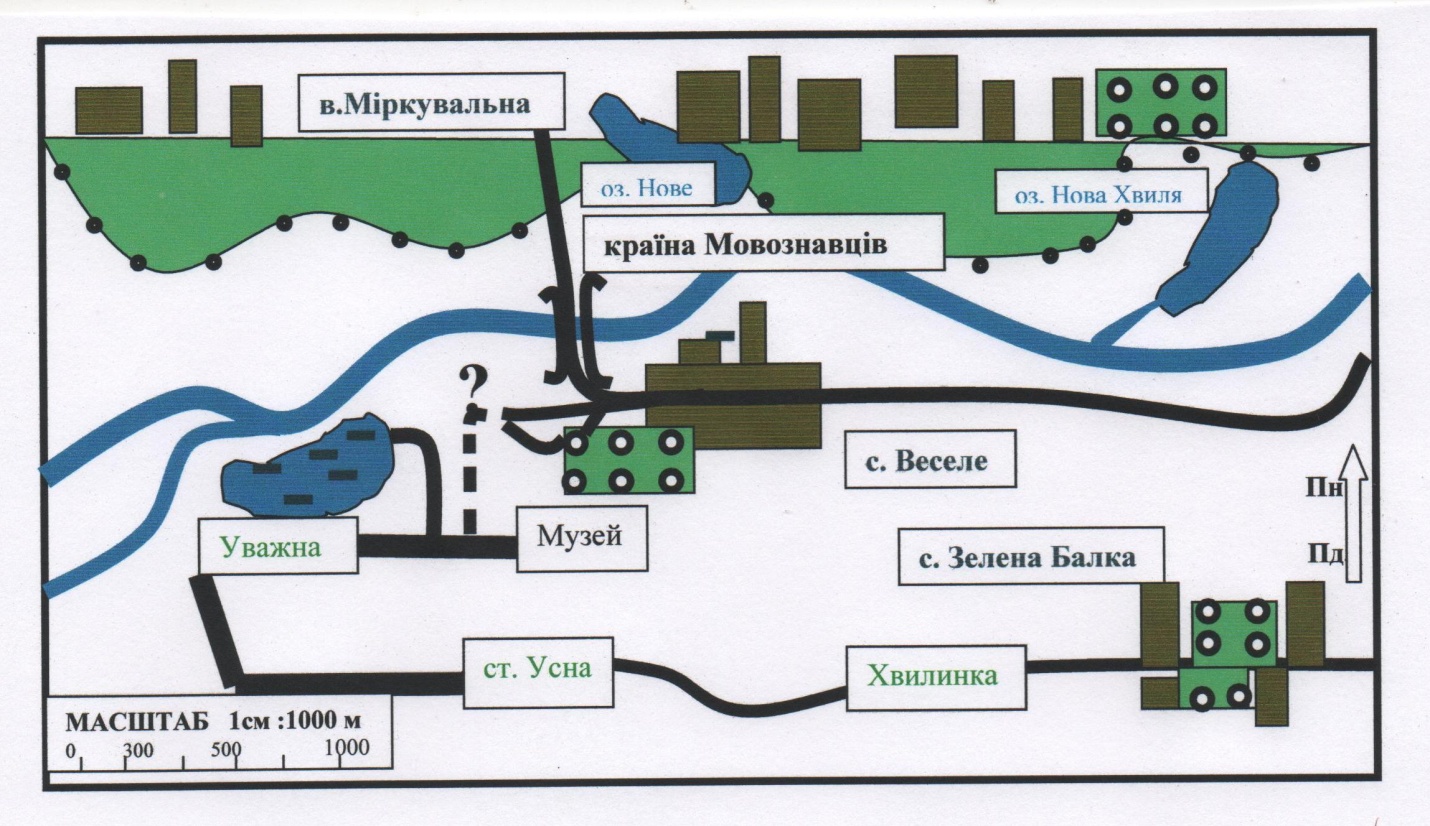 ІІ. Повідомлення теми урокуІІ. Узагальнення та систематизація знань1. Зупинка ст. ХВИЛИНКА- На нашому шляху перша зупинка. Яка? Тут ми проведемо хвилинку каліграфії.Робота зі словниковим словом   М_х_н_зм— Як ви розумієте значення цього слова?— Знайдіть його значення в тлумачному словнику.— Запишіть транскрипцію цього слова.— Знайдіть у слові орфограми, які можуть стати причиною помилки. Прочитайте слово орфографічно. — Доберіть спільнокореневе слово, що називає людину, яка стежитьза роботою механізмів, лагодить їх. (Механік)— Чи можна з огляду на написання слова механізм передбачити орфограми у слові механік?2. Зупинка ст. Усна.- Ми вирушаємо далі в похід. Як ми підемо? (ґрунтовою дорогою). Яка слідуюча зупинка? (залізнична станція Усна).  Перевірка домашнього завдання Індивідуальне опитування (за вправою 42 та 40). Учні зачитують складені діалоги та описи рідних Фронтальне опитування— Які типи текстів ви складали?— А які тексти ще існують?— Поясніть різницю між текстом-розповіддю і текстом-описом.- Правильно справилися із завданням. Сідаємо в електричку. Швидка електричка доставила нас до якої станції?II.	Актуалізація опорних знань та мотивація навчання  Зупинка ст. Уважна- На ст. Уважній перевіримо вашу увагу, пам'ять.а) Послухайте розповідь і скажіть, які неточності ви помітили? Прийшла осінь. Голодно і холодно стало птахам. Зозулі, лелеки, ластівки, горобці зібралися у далеку подорож на північ. Зозулі відлітають великими зграями, журавлі поодиноко, а шпаки – ключем.б) Робота за таблицею «Типи текстів».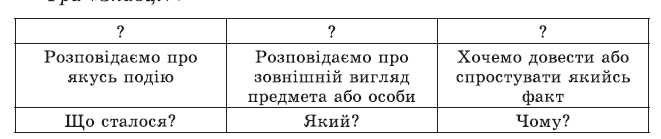 — Відновіть таблицю.— Яку назву ви дали б таким текстам? Зупинка ст. Музей- Біля станції Уважної неподалік є Музей. Давайте завітаємо туди.III. Оголошення теми і мети уроку— Сьогодні ми познайомимось із новим типом тексту, його структурними особливостями.IV. Первинне сприйняття та усвідомлення нового матеріалу1. Самостійна робота із вправою 41(1)— Прочитайте текст із вправи 43.— Яка мета цього тексту? Що хотів нам довести автор?— Прочитайте правило на С. 23.Усно колективно опрацювати завдання 41 (2).— Тож з яким типом тексту ми ознайомилися?— Яка мета таких текстів?— Яка структура таких текстів?Зупинка ст. ?	Ми зайшли в тупік. Пере нами стоїть знак. Одна дорога показує в сторону чого? (болото), а інша ? (плодовий сад). А для того, щоб повернути  правильно, ми повинні виконати завдання. Додаткове завдання— Знайдіть і випишіть речення, в якому є словникове слово.— Що ви можете розповісти про написання цього слова?Зупинка ПЛОДОВИЙ САД	Ми ґрунтовою дорогою дійшли до плодового саду. Садівник пригостив нас незвичайними яблуками із завданнями. ( на яблуках записане завдання) Робота в парах. Вправа 44 (1, 2, 3).Перевірка — індивідуальне опитування. Зупинка РІЧКА ВІДОМА	Ми ґрунтовою дорогою дійшли до річки Відомої. Щоб перебратися на той берег через місток Проворний, потрібно виконати додаткове  завданняРозібрати за членами реченнями 3-тє речення.— Що цікавого помітили? (Два присудки)ФІЗХВИЛИНКА  Зупинка село Веселе.- Ми всі вправно перейшли через річку по містку Проворному, тепер можна ще відпочити. Дорога привела нас в село Веселе. Ми пограємо в гру «Чи так буває» (хорові відповіді)Голуб у вирій відлітає?Заєць вовка поїдає?Восени листя опадає?Взимку слива дозріває?Пташка гусінь поїдає?Страус високо літає?Яйця півень відкладає?Мишка кішку доганяє?Кожен учень все-все знає? (ні)V. Закріплення та систематизація знань Зупинка озеро Нове- На  нас далі чекає …(озеро Нове). Ми зупинимось, половимо рибку.Завдання на рибинці (ознайомитися з правилом с. 23)  Зупинка королівство Мовознавців, вулиця МіркувальнаОсь нарешті ми дійшли до вулиці Міркувальної, де на нас чекає завдання Розвиток мовлення (за вправою 45)Скласти колективно (усно) й записати у зошиті текст-міркування занаданою схемою Закінчення подорожіЧас повертатися додому. В якому напрямку ми заходили в королівство? (на північ). А в якому будемо повертатися? (на південь). Давайте пригадаємо за якими ознаками можна зорієнтуватися на місцевості? Що нам стане в пригоді?ІІІ. Підсумок уроку.- Вам сподобався похід? Чого ви навчилися? Що повторили?  Підбиття підсумку шляхом постановки питань— Поміркуйте, які питання за матеріалом сьогоднішнього уроку ви могли б поставити своїм товаришам.ОцінюванняІV. Домашнє завдання С. 23, правило; вправа 46.Коментар до домашнього завдання— Прочитайте текст вправи 46.— Чи можна його вважати текстом-міркуванням? Доведіть.— Прочитайте завдання 2, 3, 4 до вправи. Їх ви виконаєте вдома.